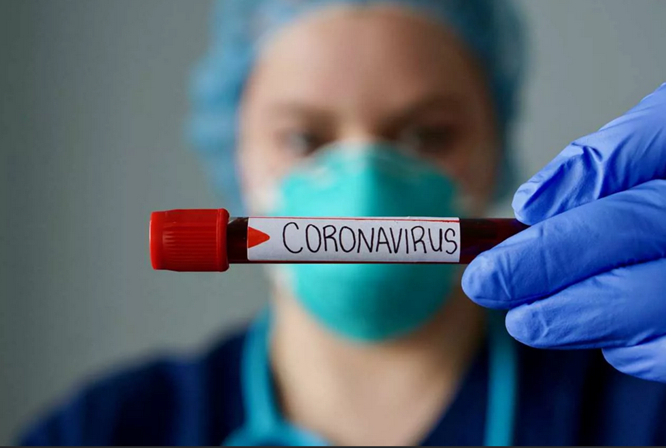 ПАМЯТКАСимптомы заболевания новой коронавирусной инфекцией (COVID-2019) сходны с симптомами обычного (сезонного) гриппа:высокая температура телаголовная больслабостькашельзатруднение дыханияболи в мышцахтошнотарвотадиарея7 шагов по профилактике коронавирусной инфекции:Воздержитесь от посещения общественных мест: торговых центров, спортивных и зрелищных мероприятий, транспорта в час пик.Используйте одноразовую медицинскую маску (респиратор) в общественных местах, меняя её каждые 2-3 часа.Избегайте близких контактов и пребывания в одном помещении с людьми, имеющими видимые признаки ОРВИ (кашель, чихание, выделение из носа).Тщательно мойте руки, используя жидкое антибактериальное мыло и антисептический раствор, после возвращения с улицы, контактов с посторонними людьми.Дезинфицируйте гаджеты, оргтехнику и поверхности, к которым прикасаетесь.Ограничьте по возможности при приветствии тесные объятия и рукопожатия.Пользуйтесь только индивидуальными предметами личной гигиены.5 правил при подозрении на коронавирусную инфекцию: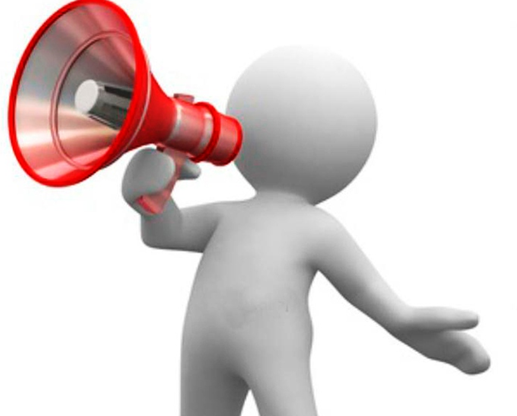  Оставайтесь дома. При ухудшении самочувствия вызовите врача. Проинформируйте его о местах своего пребывания за последние 2 недели, возможных контактах. Строго следуйте рекомендациям врача. Минимизируйте контакты со здоровыми людьми, особенно с пожилыми и лицами с хроническими заболеваниями. Ухаживать за больным лучше одному человеку. Пользуйтесь при кашле или чихании одноразовой салфеткой, прикрывая рот. При их отсутствии чихайте/кашляйте в локтевой сгиб. Пользуйтесь индивидуальными предметами личной гигиены и одноразовой посудой. Обеспечьте в помещении влажную уборку с помощью дезинфицирующих средств и частое проветривание.